INSCRIPTION SCOLAIRE  2022-2023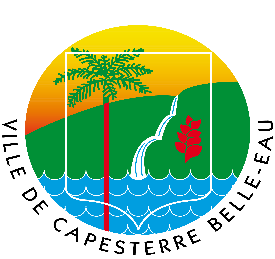 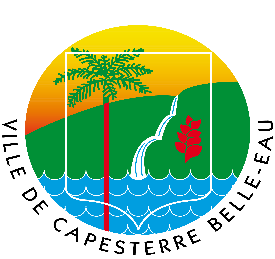 Entrée à l’é Ecole maternelle 		 Changement d’école		Nouvel arrivant sur la commune       Entrée à l’école ElémentaireENFANT À INSCRIRE À L’ÉCOLE 			 Fille 				 GarçonNom : ………………………………………………………………………..... Prénom : ……………………………………………………….............… Date de naissance : ………………………………........................ Lieu de naissance : …………………………………….............…….Lieu de résidence :  adresse représentant 1 				 adresse représentant 2 Scolarité antérieure : …………………………………………………………………………………………………………………………………………………Ecole fréquentée : …………………………………………………............ Ville : …………………………………………………………………………….Niveau scolaire : …………………………………………………… Situation spécifique : Enfant francophone :  Oui 		 Non (Information donnant la possibilité d’orienter un enfant allophone vers une classe spécifique)Composition de la famille (à renseigner obligatoirement)